5 мая 2017 г. в спортивном зале школы состоялся смотр-конкурс строя и песни посвящённой Дню Победы«Памяти павших будем верны».Победители:1 место - экипаж «Бриз» (5А, 6А классы)2 место - экипаж «Задорный» (5Б, 6Б, 7Б классы)3 место - экипаж «Север» (7А, 8А, 8Б, 9 классы)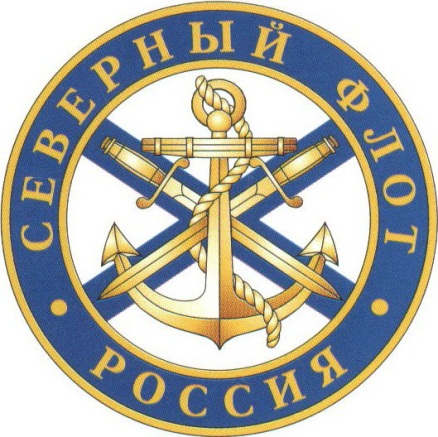 ПОЗДРАВЛЯЕМ!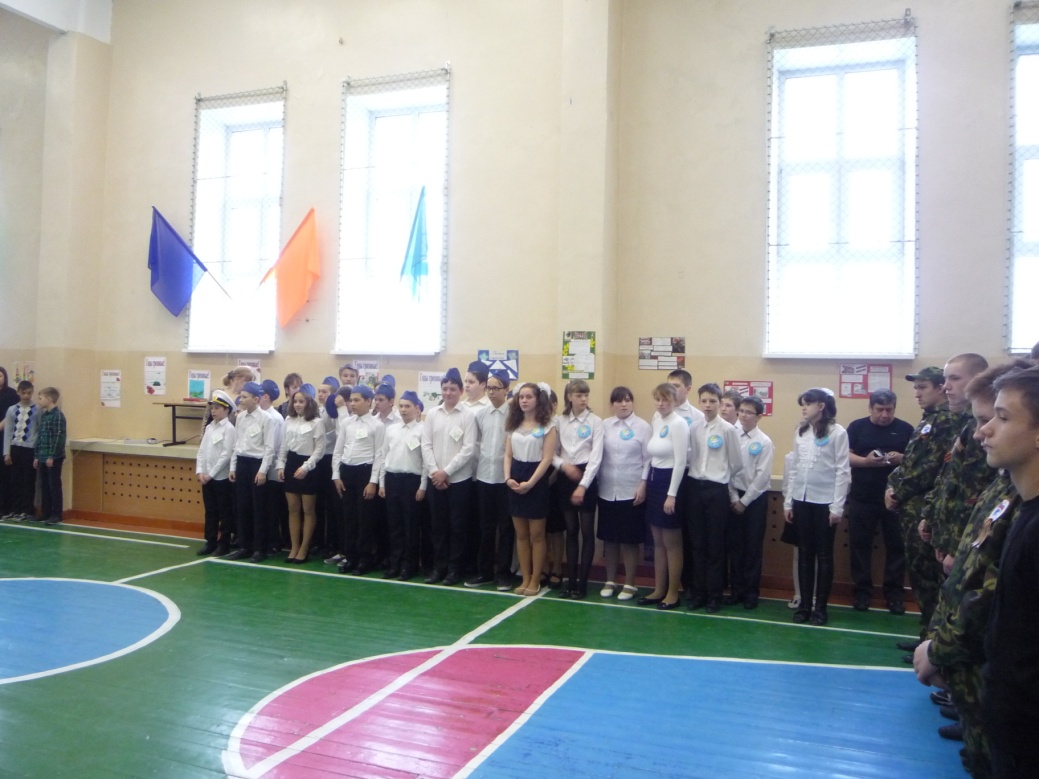 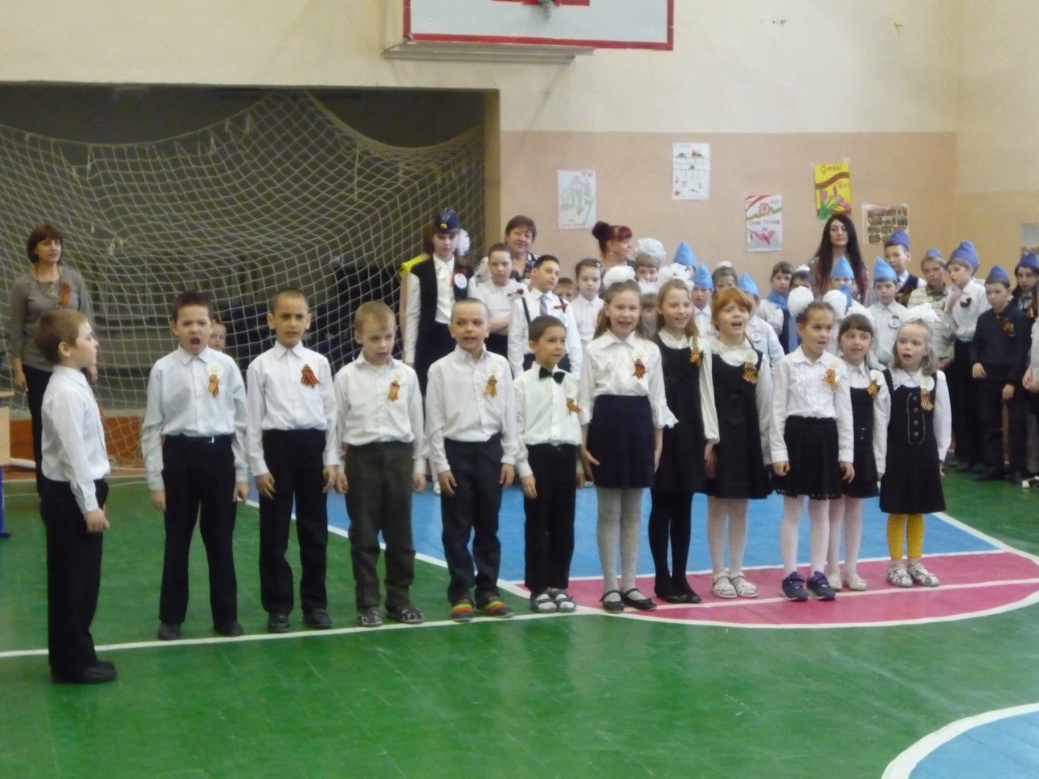 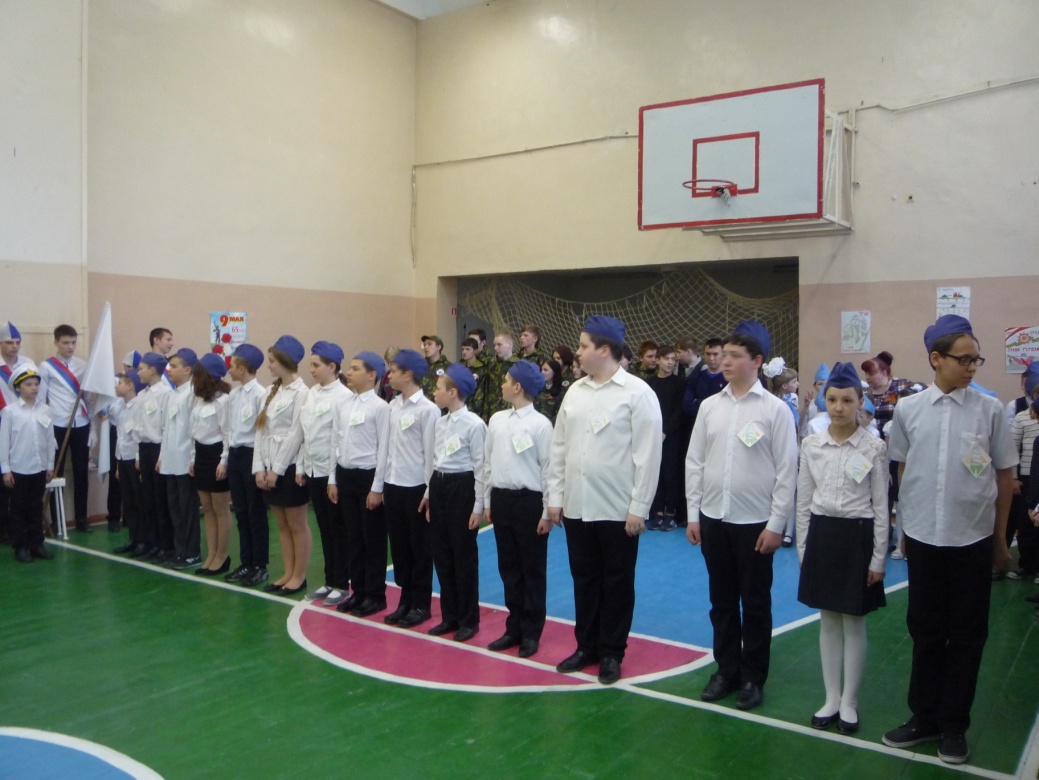 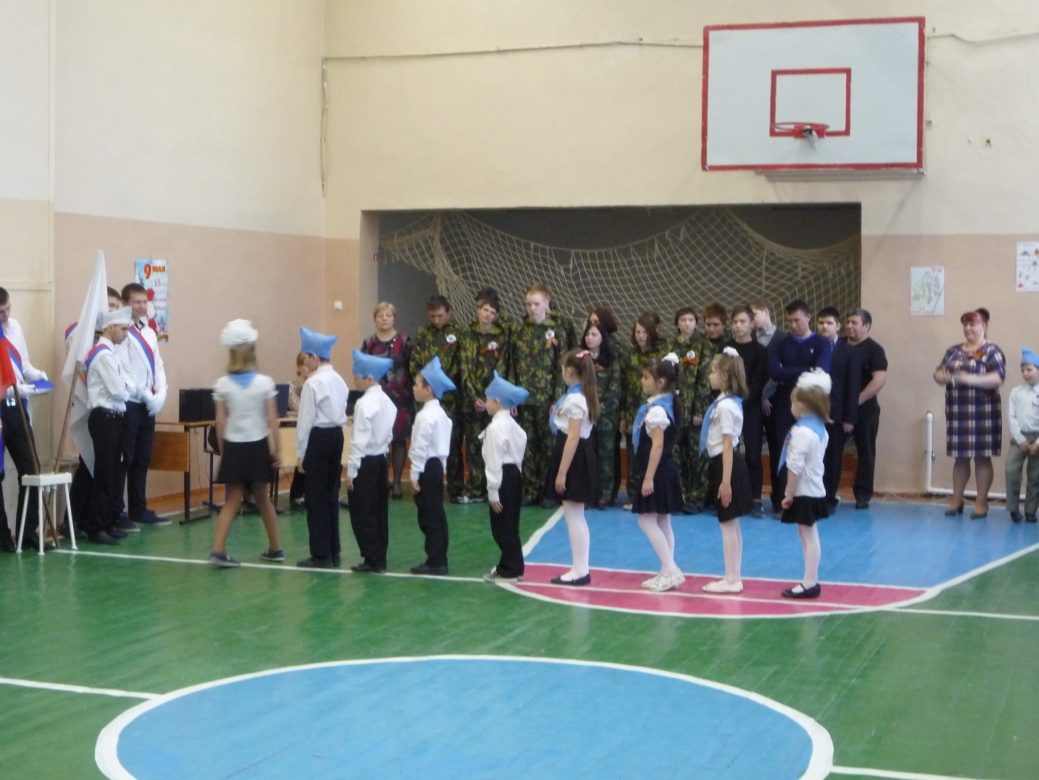 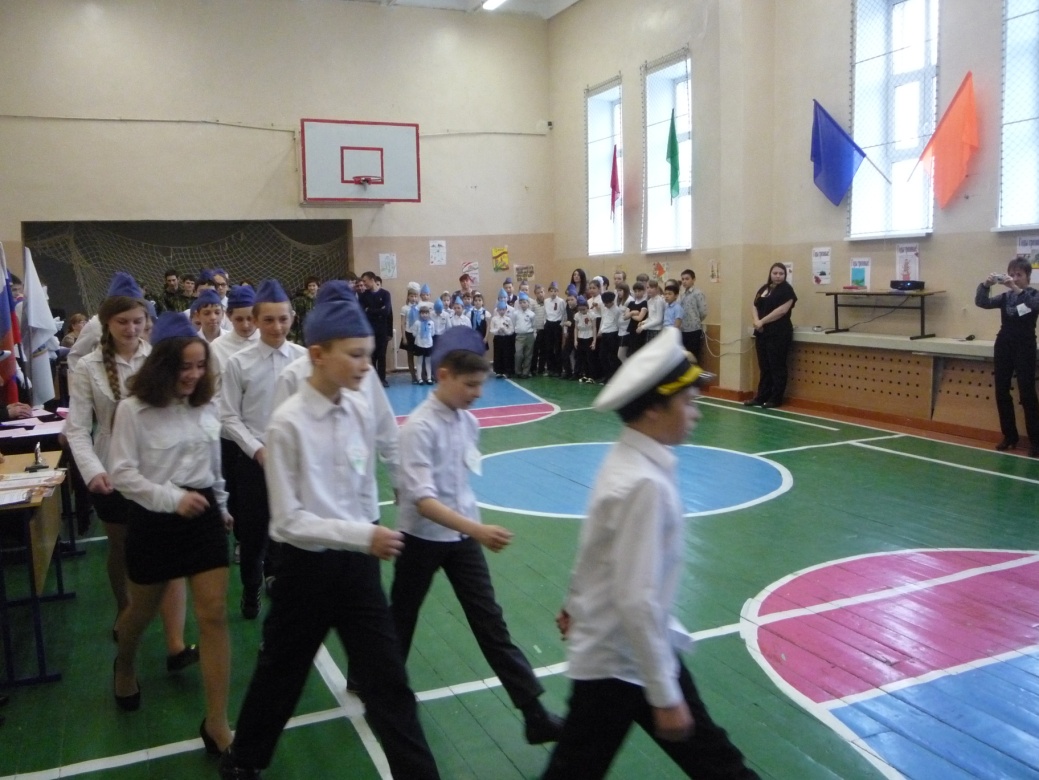 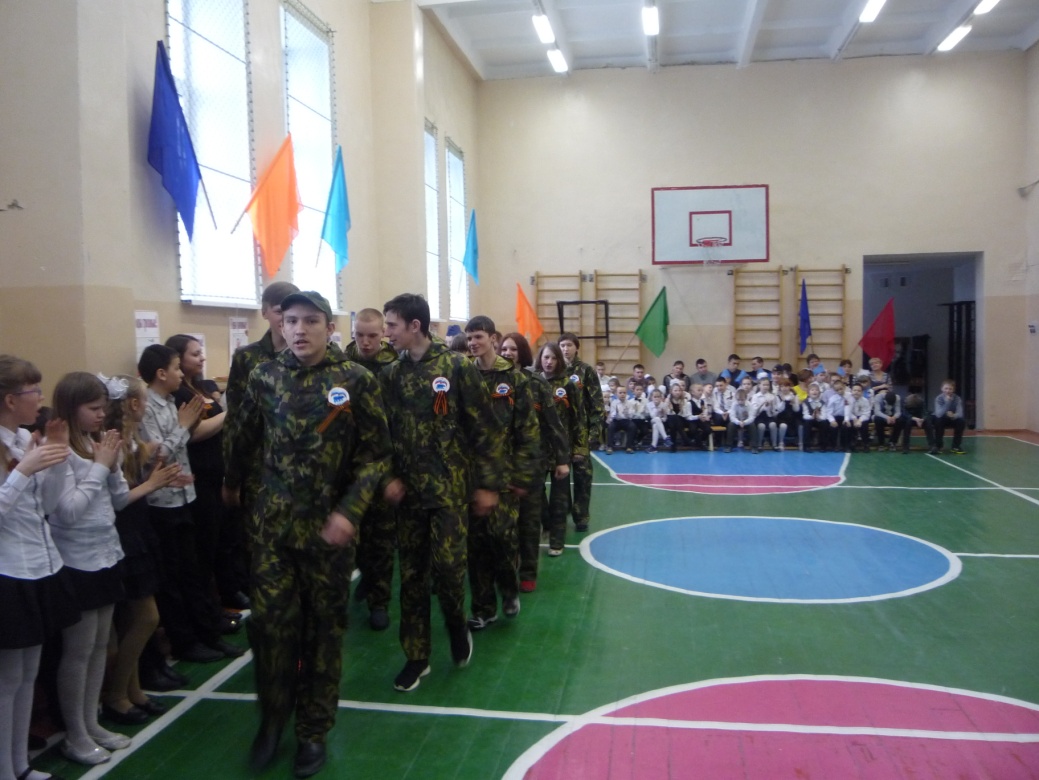 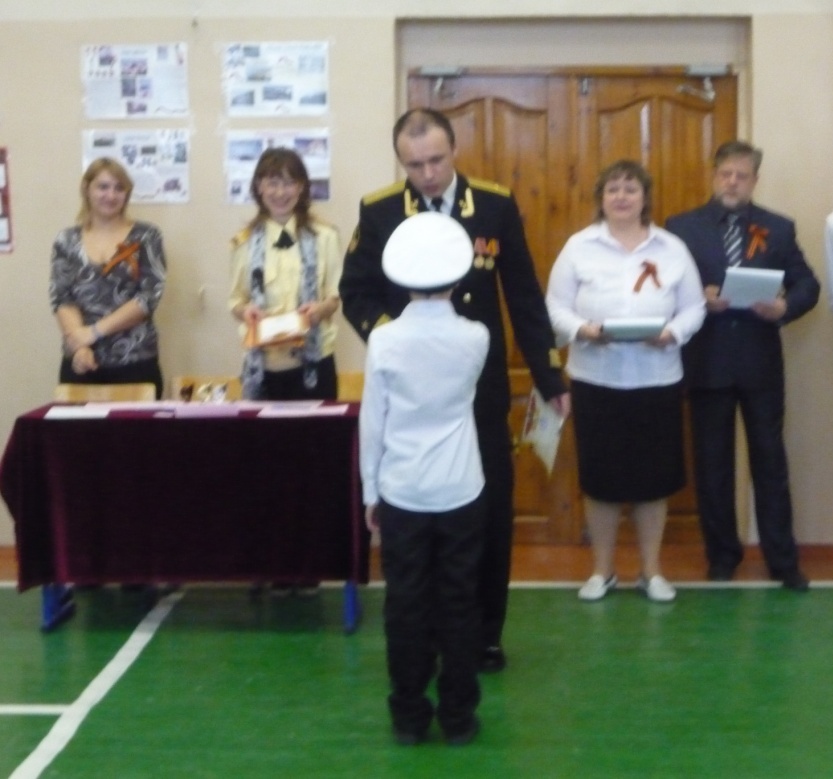 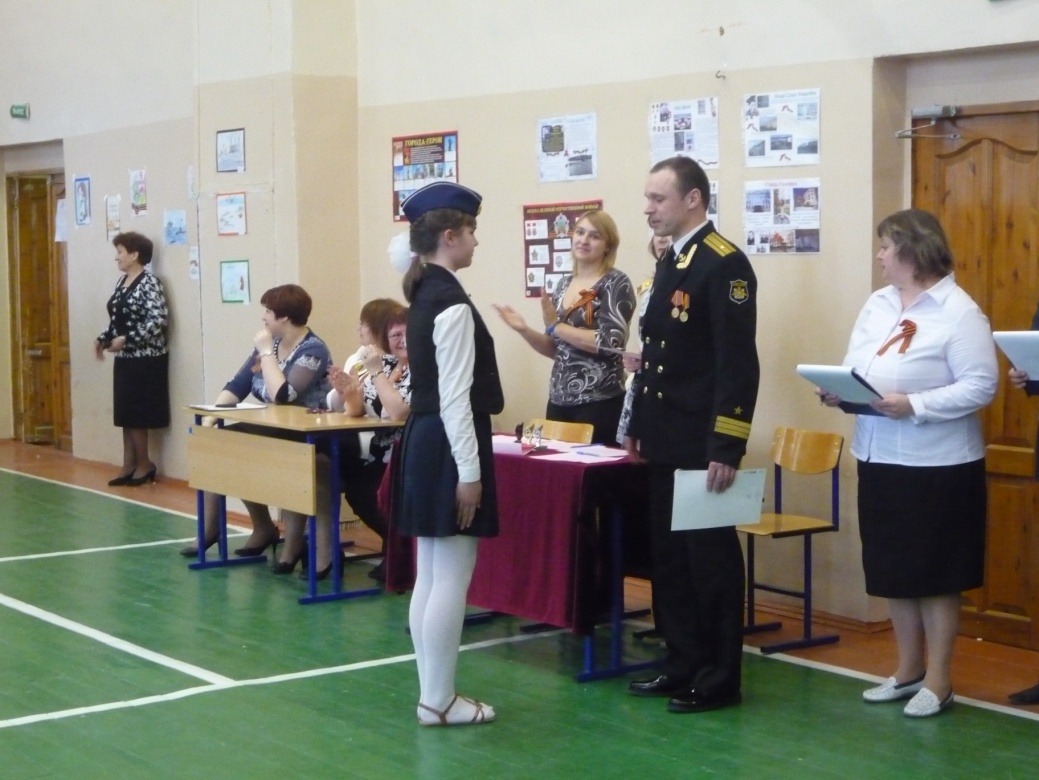 